       О присвоении адреса земельным участкам Руководствуясь Постановлением Правительства Российской Федерации от 19 ноября 2014 года № 1221 «Об утверждении Правил присвоения, изменения и аннулирования адресов», Постановления Правительства Российской Федерации от 22.05.2015 № 492 «О составе сведений об адресах, размещаемых в государственном адресном реестре, порядке межведомственного информационного взаимодействия при ведении государственного адресного реестра, о внесении изменений и признании утратившими силу некоторых актов Правительства Российской Федерации», на основании постановления администрации сельского поселения «Пезмег» от 02 ноября 2020 года № 54 «Об утверждении административного регламента предоставления муниципальной услуги  Присвоение (изменение, аннулирование) адреса объектам адресации» администрация муниципального образования сельского поселения «Пезмег»,П О С Т А Н О В Л Я Е Т: Земельному участку с кадастровым номером 11:06:3801003:1, присвоить следующий адрес:                        168041,  Российская Федерация, Республика Коми, Корткеросский муниципальный район, сельское поселение «Пезмег», п. Аджером, улица Школьная, земельный участок 50.Настоящее постановление вступает в силу  со дня принятия.Глава сельского поселения «Пезмег»                                   А.А. Торопов   ШУÖМШУÖМ ПОСТАНОВЛЕНИЕ ПОСТАНОВЛЕНИЕ         от 09 ноября 2021 года                 №  51(Республика Коми, Корткеросский район, Пезмег) (Республика Коми, Корткеросский район, Пезмег) 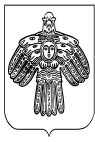 